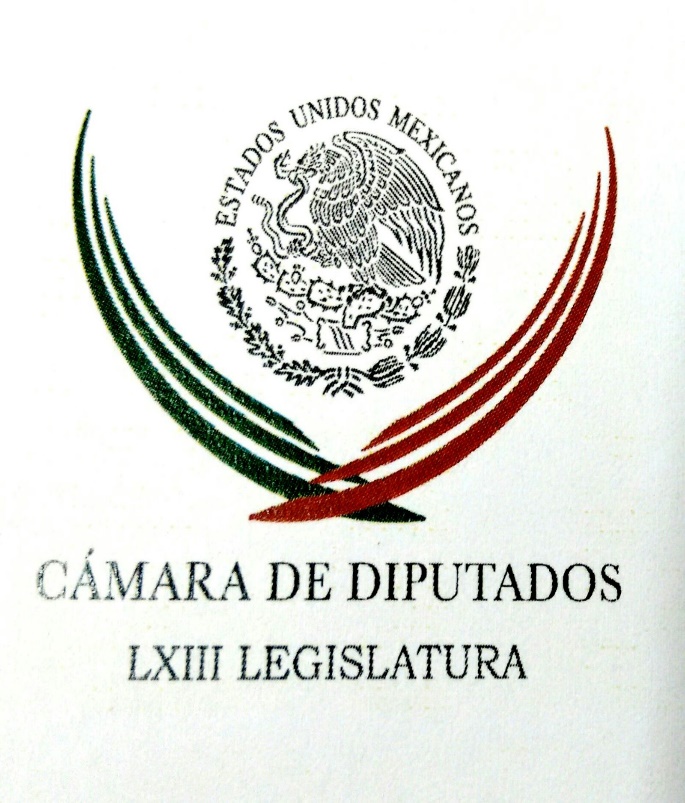 Carpeta InformativaPrimer CorteResumen: PAN pretende encabezar el frente amplio opositor: ZepedaCandidato de Coalición para enero; Carlos Nogueda de Ayudar por Ayudar financiará mi gira: Moreno ValleEsta semana solicitaremos el traslado de Duarte a un penal federal: Hazael RuizComando ataca a hijos de exdiputado en OrizabaMejora FMI perspectiva de crecimiento de MéxicoYerno de Trump confirma reunión con rusos pero niega colusión24 de julio de 2017INFORMACIÓN GENERALTEMA(S): Información GeneralFECHA: 24/07/2017HORA: 07:31NOTICIERO: OnlineEMISIÓN: Primer CorteESTACION: FórmulaGRUPO: Online0PAN pretende encabezar el frente amplio opositor: ZepedaEl secretario general del Comité Ejecutivo Nacional del PAN, Damián Zepeda, precisó que a pesar de que el PAN es muy competitivo de manera individual, lo ideal sería sumar esfuerzos todos aquellos partidos de oposición y la sociedad civil que crean que México tiene que cambiar, y que no va por el camino correcto. "Sí vale la pena sumar esfuerzos no nada más para ganar la elección (de 2018), sino para ganar y establecer un gobierno de coalición, honesto, transparente, que tenga una mayoría sólida en las cámaras, que permita hacer las transformaciones que requiere este país".En entrevista para el programa "Fórmula Detrás de la Noticia", aseveró que actualmente el PAN está sumamente competitivo y fuerte de cara a la elección presidencial, además de que está en tiempo para registrar una posible coalición para el 2018 y que el frente amplio opositor salga adelante."Vamos bastante bien, dialogando, platicando. Estamos en tiempo para registrar la posible coalición y estamos en diálogo constante tratando de sumar las voluntades y encontrar los puntos de acuerdo para que el frente amplio opositor pueda salir adelante".Damián Zepeda dijo que sin duda alguna, el PAN tiene la pretensión de encabezar el frente amplio opositor y "cuando llegue el momento, pondremos los argumentos adecuados de por qué consideramos que así debe de ser marcadamente por las preferencias electorales". Duración 0’00’’, nbsg/m. TEMA(S): Información GeneralFECHA: 24/07/2017HORA: 07:31NOTICIERO: OnlineEMISIÓN: Primer CorteESTACION: FórmulaGRUPO: Online0Candidato de Coalición para enero; Carlos Nogueda de Ayudar por Ayudar financiará mi gira: Moreno ValleRafael Moreno Valle, presidente de la Comisión Política del PAN, aseguró que, el financiamiento de su gira lo está haciendo Carlos Nogueda, de la fundación Ayudar por Ayudar.Precisó que, la gira comienza el miércoles en Chetumal, "estamos buscando básicamente mucha capacidad con nuevas tecnologías de interacción, es un esquema donde vas a tener distintos sectores de la sociedad. Queremos realmente con ello y con la plataforma digital Rafa te escucha poder contribuir a los esfuerzos que está realizando distintos actores y los partidos".Y aclaró que la promoción de su libro "Las Fuerza del cambio "la pagó Miguel Ángel Porrúa, a mí sólo me pagaron por escribirlo", sostuvo en entrevista con Ciro Gómez Leyva.Moreno Valle indicó que, sin Frente Opositor, es muy difícil que el PAN gane la presidencia en 2018."Y es una cuestión de números, de cifras, y si ganara en un escenario de esos con los retos que hoy enfrenta el país en seguridad, en materia económica, en materia de desarrollo social, me parece muy complicado que pudieras realmente lograr un cambio", dijo.En tanto, afirmó que las mejores prácticas democráticas son sin vetos ni exclusiones, "yo considero que debes abrir la puerta no sólo a militantes de las fuerzas que en su momento pudieran conformar el Frente Amplio Democrático, sino a ciudadanos que tengan interés en cambiar este país".Añadió que para que haya Frente Amplio Democrático se necesita una propuesta que refleje las aspiraciones de los ciudadanos, donde se tomen en cuenta las mejores prácticas de las distintas fuerzas políticas, "y creo que en ese contexto se está haciendo un trabajo ya importante, hay otras iniciativas como la del ingeniero Cuauhtémoc Cárdenas que están presentándose, otras como la de Gustavo Madero que están elaborándose". Duración 0’00’’, nbsg/m. TEMA(S): Información GeneralFECHA: 24/07/2017HORA: 8:01NOTICIERO: La Jornada OnlineEMISIÓN: Primer CorteESTACION: OnlineGRUPO: La Jornada“El gobierno evade crear consejo contra la impunidad”El gobierno federal se ha mostrado omiso y resistente para establecer un consejo asesor contra la impunidad, formado por expertos en la defensa de las garantías fundamentales y justicia, tal como recomendó hace más de un año el Alto Comisionado de las Naciones Unidas para los Derechos Humanos, Reid Ra’ad Al Hussein, señalaron más de cien organizaciones de la sociedad civil.Por ello, enviaron una carta al Alto Comisionado a fin de que intervenga para que las autoridades mexicanas aceleren la creación de ese organismo, que es una de las 14 recomendaciones que esa instancia internacional realizó al gobierno mexicano en marzo de 2016.‘‘Le escribimos con preocupación ante lo que parece, una contundente resistencia por parte del gobierno de México, a implementar la primera recomendación que usted dirigió al Estado en marzo de 2016, después de su visita a México. A más de un año de que usted recomendara establecer un consejo asesor compuesto por personas expertas en el campo de los derechos humanos y el combate a la impunidad para asesorar a las autoridades mexicanas sobre estrategias y reformas que impulsen las capacidades de investigación y sanción para revertir la tasa de impunidad imperante en el país, la administración de Enrique Peña Nieto no ha mostrado ningún avance en la implementación de la misma’’.La misiva es suscrita por organismos como los centros de derechos humanos Fray Bartolomé de las Casas, Miguel Agustín Pro Juárez, Diocesano Fray Juan de Larios, Idheas Litigio Estratégico y la Red Nacional de Organismos Civiles ‘‘Todos los Derechos para Todas y Todos’’, entre otras, en ésta señalaron: ‘‘Pese a reiterados esfuerzos por parte de la sociedad civil mexicana en establecer un diálogo y ruta metodológica para el establecimiento del consejo asesor recomendado, hasta el momento las autoridades mexicanas se han mostrado omisas e incluso resistentes para dar seguimiento a dicha recomendación’’.También lamentaron que las otras 13 recomendaciones realizadas por el Alto Comisionado de la ONU para los derechos humanos tampoco sean atendidas. ‘‘Por el contrario, nos sigue preocupando la adopción y opacidad con las que se discuten una ley de seguridad interior, una contrarreforma al sistema de justicia penal, así como un marco reglamentario en torno al nombramiento de una persona a cargo de la nueva fiscalía general de la República.‘‘Los objetivos de dichos marcos normativos que se pretenden adoptar van en contrasentido con sus recomendaciones en torno a la debida investigación de graves violaciones a los derechos humanos, a la limitación de la jurisdicción militar en casos de violaciones de garantías, a la de seguridad pública en línea con los derechos humanos, a la adopción de una ley nacional sobre el uso de la fuerza, a la autonomía de las instituciones forenses, así como a la independencia de las instituciones de administración y procuración de justicia’’, concluyen. ar/m TEMA(S): Información GeneralFECHA: 24/07/2017HORA: 07:59 AMNOTICIERO: Fórmula OnlineEMISIÓN: Primer CorteESTACION: OnlineGRUPO: FórmulaEsta semana solicitaremos el traslado de Duarte a un penal federal: Hazael RuizEl subsecretario del Sistema Penitenciario de la Ciudad de México, Hazael Ruiz, dijo que en los próximos días, podrían estar presentando la solicitud de traslado del ex gobernador de Veracruz, Javier Duarte de Ochoa a un penal federal "de acuerdo al delito por el que fue vinculado y las condiciones arquitectónicas de nuestros centros penitenciarios"."Nosotros podemos solicitar de manera formal, haciendo una argumentación inteligente, una argumentación sólida. Establecer al Juez de Control, al Juez de la Causa, la solicitud de su traslado a un centro federal". bmj/mTEMA(S): Información GeneralFECHA: 24/07/2017HORA: 06:55NOTICIERO: SDPNoticias.comEMISIÓN: Primer Corte ESTACION: OnlineGRUPO: SDPNoticias.comDefensa de Duarte desestima a Yunes como testigoLa defensa legal de Javier Duarte desestimó al gobernador de Veracruz, Miguel Ángel Yunes, como testigo en el caso.El abogado Marco Antonio del Toro dijo no pueden ofrecer como elemento de prueba el testimonio del actual mandatario estatal hasta que lo cite a comparecer la Procuraduría General de la República (PGR).De acuerdo con lo informado en el noticiario de Juan Francisco Rocha, el defensor de Duarte de Ochoa indicó que, de lo contrario, sería inválida la declaración de Yunes Linares.En la Audiencia de Vinculación contra del exgobernador veracruzano, un juez federal definió vincular a proceso a Duarte de Ochoa. ar/m TEMA(S): Información GeneralFECHA: 24/07/2017HORA: 7:44NOTICIERO: Sinembargo.mxEMISIÓN: Primer CorteESTACION: OnlineGRUPO: Sinembargo.mxComando ataca a hijos de exdiputado en OrizabaCuatro jóvenes fueron atacados a tiros, la madrugada de este domingo, cuando salieron de un bar en Córdoba y circulaban en un taxi rumbo a la ciudad de Orizaba.Los heridos fueron identificados como hijos del exdiputado federal, Manuel Wistano Orozco Garza y de Laura Escudero, hija del exalcalde de Orizaba, Ángel Escudero.Los otros dos muchachos son parte de la familia Guraieb, dueños de la empresa constructora Olimpo, una de las de mayor renombre en la zona montañosa central del estado de Veracruz.Según el parte oficial, cerca de las 3:45 de la mañana de este domingo, los cuatro muchachos abordaron un taxi en la avenida 11, calles 34 y 36, afuera del Bar Mandalai.Los pasajeros pidieron ser llevados a Orizaba, pero la unidad de alquiler fue interceptada en la comunidad de Buena Vista, en el municipio de Ixtaczotitlán, por un Mazda color negro, en donde iban cuatro personas.Según la versión del taxista, los sujetos bajaron y le pidieron que encendiera la luz interior del auto, al hacerlo, de inmediato abrieron fuego en contra de los pasajeros.En la confusión del tiroteo, el conductor imprimió velocidad y huyó hasta un módulo de la policía estatal en donde lo ayudaron pues Juan Manuel Ortiz Guraieb, José Carlos Orozco Escudero y Fernando Orozco Escudero, presentaban heridas de bala.El Gobernador de Veracruz, Miguel Ángel Yunes Linares, aseguró que trabajan en la localización de los agresores, aunque hasta el momento los operativos no han dado resultados.  ar/m TEMA(S): Información GeneralFECHA: 24/07/2017HORA: 06:11NOTICIERO: OnlineEMISIÓN: Primer CorteESTACION: FórmulaGRUPO: Online0Mejora FMI perspectiva de crecimiento de MéxicoKuala Lumpur.- El Fondo Monetario Internacional (FMI) mejoró hoy el pronóstico de crecimiento de México para este año, en el marco de la recuperación gradual de la actividad económica de América Latina.Para este 2017 la previsión de crecimiento de México es de 1.9, dos décimas arriba del pronóstico del pasado abril en que lo había fijado en 1.7 por ciento, mientras que quedó sin cambios, en 2.0 por ciento, la estimación para 2018.El incremento se apoya en la fuerte actividad económica que México registró en el trimestre enero a marzo de este año, señaló el FMI en la actualización de su World Economic Outklook (WEO).El documento fue dado a conocer este lunes en Kuala Lumpur, capital de Malasia, y es el segundo de este año.Para el conjunto de América Latina, el FMI indicó que tras la contracción que registró el año pasado, cuando tuvo crecimiento negativo de 1.0 por ciento, espera que en 2017 haya una recuperación gradual, incluyendo Argentina y Brasil.Destacó que si bien mejora la perspectiva de Brasil, la debilidad en la demanda doméstica y el aumento en la incertidumbre política, se reflejarán en el ritmo de esa recuperación.Indicó también que para otras economías latinoamericanas se prevén descensos en el pronóstico de su crecimiento económico, con mayor deterioro de la condiciones de la economía de Venezuela.Para el conjunto latinoamericano, el FMI redujo en una décima su estimación de crecimiento tanto para este como para el año siguiente, y las dejó en 1.0 y 1.9 respectivamente.En el caso de Brasil aumentó una décima y llegó a 0.3 por ciento para 2017 pero la disminuyó en cuatro décimas para 2018, cuando se estima que crecerá 1.3 por ciento. Duración 0’00’’, nbsg/m. TEMA(S): Información General FECHA: 24/07/17HORA: 00:00NOTICIERO: Noticias MVSEMISIÓN: Primer CorteESTACIÓN: OnlineGRUPO: MVS0Yerno de Trump confirma reunión con rusos pero niega colusiónJared Kushner, yerno y asesor cercano del presidente estadunidense, Donald Trump, reconoció este lunes haberse reunido cuatro veces con funcionarios rusos durante la campaña electoral, pero negó toda colusión para hacer ganar a su suegro los comicios, reportaron los medios.En un comunicado difundido pocas horas antes de que presente testimonio ante una comisión del Senado, Kushner describió contactos con el embajador ruso Sergei Kislyak y otros funcionarios rusos como algo normal en su rol de enlace de la campaña de Trump con gobiernos extranjeros."Yo no coludí ni sé de nadie más en la campaña que haya coludido con ningún gobierno extranjero", escribió Kushner."No tuve ningún contacto incorrecto. No he recibido financiación de fondos rusos para mis negocios en el sector privado", dijo el también propietario de inmuebles en Manhattan.Casado con la hija mayor de Trump, Ivanka, Kushner prestará testimonio a puertas cerradas ante la comisión de Inteligencia del Senado este lunes, según su abogado, y ante un panel análogo en la Cámara de Representantes el martes.El millonario inversionista de 36 años, en su primer rol en política en su vida, deberá responder las preguntas de los legisladores sobre sus encuentros con el embajador ruso en Washington, el jefe de un importante banco ruso y una abogada rusa con la que se reunió en junio de 2016, junto al hijo mayor de Trump y su exdirector de campaña, Paul Manafort.Kushner espera entregar el comunicado de 11 páginas a los senadores.Una investigación a cargo del fiscal especial Robert Mueller, un ex director del FBI, averigua la posibilidad de colusión entre el equipo de Trump y Moscú. Las dos cámaras del Congreso, por su lado, llevan adelante sus propias pesquisas. ys/m.TEMA(S): Información GeneralFECHA: 24/07/2017HORA: 06:04NOTICIERO: OnlineEMISIÓN: Primer CorteESTACION: FórmulaGRUPO: Online0Oposición a Maduro se "jugará la vida" para frenar ConstituyenteCaracas.- El presidente de Venezuela, Nicolás Maduro, enfrenta esta semana drásticas acciones de rechazo a la elección de la Asamblea Constituyente, en medio de la débil insinuación a la oposición para negociar una salida política, que fue rechazada de inmediato.El primer vicepresidente de la Asamblea Nacional, Freddy Guevara, aseguró que el gobierno le ha cerrado todas las opciones a los venezolanos y por esa razón seguirán en las calles."La tranca es la protesta popular por excelencia. El gobierno no permite que la gente vote, no permite que la asamblea nacional tome decisiones que tiene que tomar. Nos cerraron todas las opciones (...) Nos estamos jugando el país y la vida", aseguró en una entrevista en el programa Al Descubierto de Venevisión.Mientras, Maduro continúa con el desafió a la comunidad internacional que ha instado al presidente a aplazar los comicios del domingo que la oposición busca bloquear con paros y movilizaciones.Ante la creciente presión internacional, que incluye amenazas de sanciones económicas del presidente estadunidense, Donald Trump, y llamados de gobiernos de América Latina y Europa para que desista de la Constituyente, Maduro insiste en llevar a cabo los comicios.El enfrentamiento político de Venezuela está jugando con el telón de fondo de una crisis económica paralizante, con muchos pasando hambre y sufriendo escasez durante un cuarto año de profunda recesión.Maduro señaló el domingo que la polémica elección seguirá adelante el próximo fin de semana para un nuevo congreso que sus enemigos temen institucionalizar la dictadura, mientras amenazó con detener a los jueces nombrados por un Congreso dominado por la oposición."La derecha imperial cree que puede dar órdenes a Venezuela, los únicos que dan órdenes aquí son la gente", dijo Maduro en referencia a una amenaza del presidente estadunidense Donald Trump de imponer sanciones económicas si la votación no se aborta.Maduro también aseguró que arrestará "uno por uno" a los magistrados del Tribunal Supremo de Justicia (TSJ) que fueron nombrados por la Asamblea Nacional (AN), y ha apelado al diálogo con la oposición antes de que sea "tarde"."Todos van a ir presos, uno por uno, uno detrás de otros; todos van a ir presos y a todos les van a congelar los bienes, las cuentas y todo", declaró Maduro. El mandatario condenó la intención opositora de crear "un Estado paralelo", pero resaltó su voluntad de conversar con esa facción."Yo estoy listo (...) para llegar a un acuerdo de paz, de convivencia nacional y a un ciclo de diálogo y conversaciones", aseguró el presidente durante su programa semanal de televisión, pero la oposición de inmediato rechazó este acercamiento.El Parlamento venezolano nombró el viernes a 33 jueces del TSJ, de ellos 13 titulares y 20 suplentes.La maniobra fue tachada como "inconstitucional" por el Defensor del Pueblo, Tarek William Saab, pues entre otras cosas "perturba el orden interno" y "alienta a una intervención extranjera".En este sentido, Henrique Capriles, gobernador del estado Miranda, calificó de secuestro la forma en la que se llevó detenido el Servicio Bolivariano de Inteligencia (Sebin) al magistrado designado Ángel Zerpa e indicó que a los otros 32 los están buscando.Hoy lunes, día festivo en Venezuela por conmemorarse la batalla de Carabobo que selló la independencia, los electores están llamados por la oposición para acudir a partir de las 10 de la mañana a los colegios electorales donde están registrados para colocar en ellos pancartas y cartelones con esta consigna: "En mi centro de votación no habrá Constituyente".El diputado Simón Calzadilla exhortó a la población a que este mismo lunes acudan a las plazas Bolívar y avenidas de todo el país desde las 16 horas para rendir homenaje a los libertadores de ayer y hoy.En Caracas el acto tendrá lugar en la avenida Libertador del municipio Chacao, donde falleció el joven Neomar Lander, de 17 años, mientras se manifestaba el pasado 7 de junio.Asímismo, el miércoles y el jueves se ha convocado al pueblo venezolano a 48 horas de "paro cívico activo" en todo el territorio nacional para exigir al gobierno que retire su proyecto de Constituyente.A esa acción están llamados todos los sectores trabajadores, estudiantes, empresarios, comerciantes, campesinos y productores, detalló el parlamentario.Tras este paro, el viernes se prevé una gran manifestación. Calzadilla pidió a los ciudadanos movilizarse ese día hasta Caracas para exigir de manera masiva al régimen de Maduro que cancele su ilegítima propuesta.El régimen ha pasado una circular a los empleados y funcionarios públicos en la que los amenaza con despedirlos si no van a votar por la Constituyente el próximo domingo 30. En torno a 2.5 millones de trabajadores han recibido la orden oficial.Por otra parte, más de 350 organizaciones sindicales llamaron a una huelga general de 48 horas a partir del próximo miércoles, sumándose así al paro nacional convocado por la Mesa de la Unidad Democrática para esos mismos días para exigir el retiro de la Constituyente.Líderes de la mayoría parlamentaria esperan que estas acciones sirvan para hacer rectificar a Maduro. Si el presidente no cambia su postura, han anunciado que trazarán una agenda para el fin de semana para tratar de impedir la votación. Duración 0’00’’, nbsg/m. 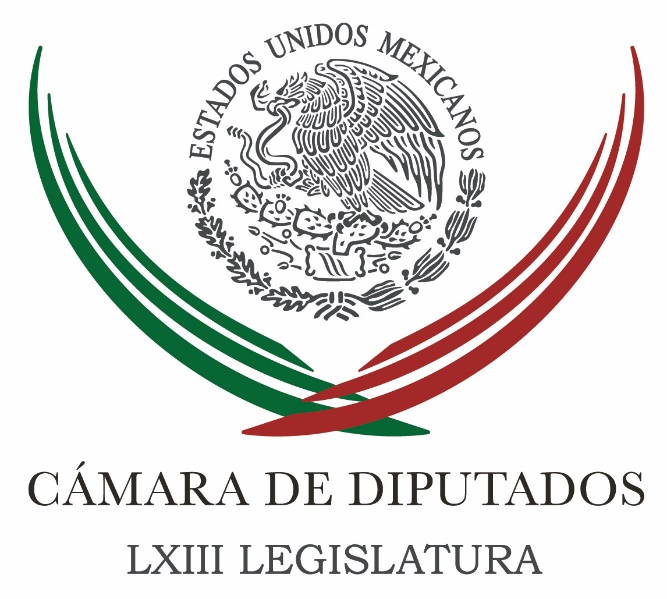 Carpeta InformativaSegundo CorteResumen:PRI requiere de un candidato competitivo: Camacho QuirozDiputado urge nombrar a fiscal anticorrupción para no vulnerar Sistema Nacional Diputada exhorta a fortalecer educación cívica y ética en escuelas primariasPartido Verde llama a fortalecer la cultura testamentariaDelfina encabeza marcha del nuevo AICM a San LázaroSenadores buscan ampliar plazo para que cuentahabientes no pierdan ahorros PAN pide que frente opositor trabaje por programa de gobiernoFunción Pública da a conocer proceso para entregar actual administración Lunes 24 de julio 2017TEMA(S): Trabajo Legislativo FECHA: 24/07/17HORA: 00:00NOTICIERO: Noticias MVS OnlineEMISIÓN: Segundo CorteESTACIÓN: OnlineGRUPO: MVS ComunicacionesPRI requiere de un candidato competitivo: Camacho QuirozEl coordinador de los diputados del PRI, César Camacho Quiroz, reconoció que los votos de su militancia ya no son suficientes para ganar una elecciónEn entrevista previa a la inauguración del primer seminario internacional para Repensar el Futuro, el político mexiquense manifestó que por ello, ese instituto político necesita abrirse a la ciudadanía y por ello desde la vigésimo primera Asamblea Nacional que se realizó en el 2013, se abrió la opción para que algunos de los candidatos puedan salir de entre ciudadanos simpatizantes del partido.“Es evidente que, teniendo la militancia más abundante, más numerosa, a los priistas no nos resultan suficientes los votos de nuestros correligionarios en una contienda electoral y más en tiempos de elecciones cerradas, apretadas. Por eso, nos importa mucho que sea la nuestra una organización abierta a la comunidad, a la ciudadanía, que sumemos mucho pueblo al partido; mucha gente cuyo punto de vista será vital no sólo en la conformación de una plataforma electoral, sino en traer votos suficientes para ganar una elección”.En este sentido, Camacho Quiroz dejo en claro que en la elección del candidato a la Presidencia de la República no basta con hacer cálculos internos.“No basta con hacer cálculos internos, porque alguien que puede ganar una contienda al interior del partido puede no ser suficientemente competitivo. Por eso tenemos que ser, insisto, tener criterios muy amplios, ser inteligentes, sensibles ante lo que dicen, no sólo los militantes, sino los mexicanos y lo que creemos es que necesitamos un candidato, candidata, muy competitivo, que sea alguien que conozca muy bien lo que el país tiene como retos inmediatos y sea capaz de aglutinar la voluntad y la capacidad de organización de los priistas y de los ciudadanos”.Finalmente, César Camacho manifestó que el PRI tiene una multiplicidad de opciones para elegir candidatas o candidatos con la opción de que sean ganadores. ys/m.TEMA(S): Trabajo LegislativoFECHA: 24/07/2017HORA: 11:11 AMNOTICIERO: 20 Minutos OnlineEMISIÓN: Segundo CorteESTACION: OnlineGRUPO: 20 MinutosDiputado urge nombrar a fiscal anticorrupción para no vulnerar Sistema Nacional El coordinador del grupo parlamentario del Partido Encuentro Social en la Cámara de Diputados, Alejandro González Murillo, llamó a quienes deben hacer los nombramientos del fiscal anticorrupción y de magistrados del Tribunal Federal de Justicia Administrativa a dejar atrás los intereses políticos. "Debemos ser claros y reconocer que el Sistema Anticorrupción que nos hemos dado como nación se sustenta en instituciones especializadas en el combate a la corrupción y en su independencia plena y comprobable. No dotar de este importantísimo instrumento a nuestro sistema, lo hace vulnerable y lo pone en grave riesgo para su funcionamiento y permanencia", destacó.Al intervenir en el debate sobre el Sistema Nacional Anticorrupción, realizado en la sesión de la Comisión Permanente del Congreso de la Unión, indicó que "la designación del fiscal, independiente e intachable, es necesaria y no admite mayor demora". Sin un fiscal se debilita la operación y funcionamiento del Sistema Nacional Anticorrupción, señaló el legislador hidalguense.El nombramiento del fiscal no admite pretextos, ya que desde febrero de 2014 inició el proceso para su nombramiento, un margen de tiempo más que razonable, y se tuvieron recursos de sobra para auscultar y elegir los mejores perfiles. González Murillo aseguró además que los perfiles ahí están, existen, y sólo falta la voluntad. Por ello dijo que quienes están a cargo del nombramiento tienen el compromiso y la obligación de dotar al sistema de una efectiva autoridad ministerial y judicial. Del mismo modo, continuó, la elección de los 18 magistrados que integrarán las cinco salas del Tribunal Federal de Justicia Administrativa debe ser hecha a la mayor brevedad posible. bmj/mTEMA(S): Trabajo Legislativo FECHA: 24/07/17HORA: 10:35 AMNOTICIERO: Notimex OnlineEMISIÓN: Segundo CorteESTACION: Online GRUPO: Notimex Diputada exhorta a fortalecer educación cívica y ética en escuelas primariasAnte la Comisión Permanente, la diputada María Victoria Mercado Sánchez propuso reformar la Ley General de Educación para fortalecer la materia de Formación Cívica y Ética en las escuelas primarias.Explicó que la iniciativa es importante porque refuerza los valores éticos que son la guía del comportamiento y regulan la conducta del individuo, demuestran su personalidad y permiten regular su conducta para lograr el bienestar colectivo y una convivencia armoniosa y pacífica en la sociedad.También afianza los valores morales (honestidad, respeto, gratitud, lealtad, tolerancia, solidaridad y generosidad), que son el conjunto de normas y costumbres transmitidas por la sociedad al individuo y representan la forma buena o correcta de actuar.Por ello, la legisladora por el partido Movimiento Ciudadano destacó la importancia de que los gobiernos locales, estatales y el federal, fomenten y retomen esta materia en las primarias para avivar desde la niñez esos valores.La propuesta establece que se desarrollarán programas, cursos y actividades que fortalezcan la enseñanza de la materia Formación Cívica y Ética, dentro de las aulas escolares, además de que promuevan la participación de la sociedad de padres y maestros.Recordó que con el paso del tiempo se perdió el propósito de esa asignatura,  lo cual también “ha provocado que no se logre el objetivo de eliminar el bullying y el maltrato entre compañeros”.La iniciativa de Mercado Sánchez, que adiciona el inciso XIV, y recorre los subsecuentes al artículo 33 de la ley, se turnó a la Comisión de Educación Pública y Servicios Educativos. gh/mTEMA(S): Trabajo Legislativo FECHA: 24/07/17HORA: 13:22 PMNOTICIERO: Notimex OnlineEMISIÓN: Segundo CorteESTACION: OnlineGRUPO: Notimex Partido Verde llama a fortalecer la cultura testamentariaLa diputada Sharon Cuenca Ayala llamó a fortalecer la cultura testamentaria y hacer más accesible este servicio para la ciudadanía, toda vez que aún persisten muchos mitos alrededor de esta herramienta.“El testamento sigue siendo un tema tabú para los mexicanos, muchas personas aún creen que es un trámite reservado para las personas mayores o en estado de salud precario y, al contrario, es un procedimiento que nos garantiza que los derechos sobre algún bien se puedan transmitir de forma ordenada", subrayó.Sostuvo que esta gestión, en general, ofrece múltiples beneficios, pues evita posibles conflictos, gastos económicos, pérdida de tiempo y alteraciones en la tranquilidad familiar.Por ello, presentó un punto de acuerdo ante la Comisión Permanente, a fin de que el Congreso de la Unión celebre un convenio con el Colegio Nacional del Notariado Mexicano, para que cada año se instale un módulo de atención en la Cámara de Diputados y el Senado, como parte de la campaña Septiembre, Mes del Testamento.La vicepresidenta de la Mesa Directiva explicó que el año pasado, se celebró en ambas Cámaras una Jornada Notarial, en la que empleados y ciudadanos pudieron tramitar escrituras, sucesiones y actas de nacimiento.“En sólo una semana, se proporcionaron un total de 206 asesorías, por lo que en el Partido Verde consideramos que es crucial continuar implementando anualmente este tipo de acciones", puntualizó Cuenca Ayala.Finalmente, la ecologista destacó la importancia de la campaña Septiembre, Mes del Testamento, en la cual los notarios reducen sus honorarios desde un 50 hasta un 80 por ciento, amplían sus horarios de atención y realizan esfuerzos para atender dudas de la ciudadanía, con la finalidad de concientizar a los mexicanos sobre las virtudes de tramitar un testamento. /gh/mTEMA(S): Trabajo LegislativoFECHA: 24/07/2017HORA: 11:10 AMNOTICIERO: Milenio OnlineEMISIÓN: Segundo CorteESTACION: OnlineGRUPO: MilenioDelfina encabeza marcha del nuevo AICM a San LázaroLa ex candidata de Morena Delfina Gómez encabeza un contingente de alrededor de 200 personas que marchan desde el Nuevo Aeropuerto Internacional de la Ciudad de México rumbo a la Cámara de Diputados, para protestar por los resultados de la elección en el Estado de México. Éste es el segundo día de la denominada “Marcha de la Esperanza”, que durará 10 días, según explicó la ex candidata al gobierno mexiquense en un video difundido a través de su cuenta de Twitter."Este domingo 23 de julio doy inicio a lo que es la marcha de la esperanza, de Texcoco a Toluca, que habemos de recorrer durante 10 días. Te invito a que te sumes a esta manifestación pacífica y demostremos nuestro rechazo al fraude electoral", destacó.La ex alcaldesa de Texcoco y sus simpatizantes también visitarán La Basílica de Guadalupe, la Secretaría de Gobernación y la Residencia Oficial de Los Pinos.El grupo es custodiado por cinco elementos de la Comisión Estatal de Seguridad (CES), al mando del comandante Roberto Miguel Pérez.Una ambulancia acompaña a los manifestantes. Al contingente se sumaron el aspirante a la presidencia, Gerardo Fernández Noroña, y el dirigente de Morena en el Estado de México, Horacio Duarte. bmj/mTEMA(S): Información GeneralFECHA: 24/07/2017HORA: 11:06 AMNOTICIERO: 20 Minutos OnlineEMISIÓN: Segundo CorteESTACION: OnlineGRUPO: 20 MinutosSenadores buscan ampliar plazo para que cuentahabientes no pierdan ahorros Senadores del Partido Acción Nacional (PAN) alistan una reforma a la Ley de Instituciones de Crédito, en la que se amplíe el plazo para la prescripción de los recursos sin movimiento de los cuentahabientes. Además de pasar de tres a cinco años, los legisladores señalaron que previamente se tendrá que hacer una notificación personal al cliente o, en su caso, a los beneficiarios de éste. Los panistas Fernando Torres Graciano y Ernesto Cordero Arroyo explicaron que esta reforma, que busca modificar los artículos 56 y 61 de la Ley de Instituciones de Crédito, garantizará la seguridad jurídica de los usuarios de la banca. En especial, citaron el caso de los migrantes y los adultos mayores, quienes deciden depositar su patrimonio en alguna institución bancaria y son privados de sus ahorros al no realizar movimiento alguno en su cuenta, en tres años. Resaltaron que, en ocasiones, las instituciones bancarias afectan a los ciudadanos en sus derechos sobre los depósitos e inversiones, al ejecutar un acto privativo de derechos, por lo que resulta necesario reformar la ley. De igual forma, los senadores mencionaron que en la ley vigente se considera suficiente que los bancos notifiquen con un aviso por escrito en el domicilio del cliente, cuando en el país es constante que los ciudadanos omitan actualizar su domicilio. “De acuerdo con la Verificación Nacional Muestral 2015, 45 por ciento de los ciudadanos con credencial 09 y 12 cambiaron de domicilio sin reportarlo ante el Instituto Nacional Electoral, mientras que 25 por ciento de los ciudadanos con credencial 15 también se mudaron de casa sin informar al organismo”, añadieron. TEMA(S): Información GeneralFECHA: 24/07/17HORA: 13:28 PMNOTICIERO: Notimex OnlineEMISIÓN: Segundo CorteESTACION: Online GRUPO: Notimex Congreso pide a Salud validar especialidad en Cirugía de Tórax y Cardiovascular La Comisión Permanente del Congreso de la Unión exhortó a la Secretaría de Salud a instruir o recomendar al Comité Normativo Nacional de Consejos de Especialidades Médicas (Conacem) analizar el reconocimiento del Consejo de la Especialidad de Cirugía de Tórax y Cardiovascular, y otorgar la declaratoria de idoneidad correspondiente.Ello, indicó, la senadora del PRI, Verónica Martínez Espinoza, luego de que cientos de médicos egresados de la Universidad de Guadalajara y que estudian está especialidad están en dificultades para obtener la certificación y ejercicio de esta rama de la medicina, ante la falta de reconocimiento por parte de dicho Comité.En el exhorto expuso que en México las enfermedades cardiovasculares provocan el deceso del 54 por ciento de la población nacional y las mismas son consideradas un problema de salud pública mundial que afecta por igual a los diferentes grupos de población, siendo su prevención y control un reto para el sistema de salud mexicano.De acuerdo a cifras del ISSSTE y especialistas, en 2013 las enfermedades isquémicas del corazón, el padecimiento cerebrovascular y la hipertensión arterial ocasionaron la muerte de 119 mil 103 mexicanos; mientras que la diabetes mellitus causó la muerte de 82 mil 777 personas.La legisladora por Jalisco comentó que la detección tardía, el mal manejo de las enfermedades cardiovasculares, específicamente la hipertensión arterial, son responsables de un sin número de complicaciones que repercuten en la calidad de vida y la capacidad laboral de las personas.“Estas cifras y aseveraciones de especialistas nos exponen la necesidad de fortalecer no sólo los mecanismos de atención temprana de las enfermedades cardiovasculares, sino también apoyar la investigación y la especialización de médicos dedicados a la atención de las mismas”, indicó.En este contexto, la diputada destacó que es importante resaltar la labor que realiza desde hace varios años el Colegio Jalisciense de Cirugía de Tórax y Cardiovascular A.C.“Se trata de un grupo de médicos, formados en la Universidad de Guadalajara, única institución académica del país que cuenta con ésta especialidad de Cirugía de Tórax y Cardiovascular”, anotó.Martínez Espinoza resaltó que la especialidad médica en Cirugía de Toráx y Cardiovascular estudia el tratamiento de los procesos que afectan al Tórax que están integrados por la pared torácica, pleura, pulmón, mediastino, árbol traqueo-bronquial, esófago, diafragma y vías cardio vasculares.Sin embargo, actualmente los médicos que egresan de la Universidad de Guadalajara en la citada especialidad no pueden certificarse, toda vez que no existe el Consejo Nacional de Cirugía de Tórax y Cardiovascular A.C.De ahí la urgencia de que la Secretaría de Salud impulse la creación de dicha especialidad y evitar con ello que los médicos egresados recurran a certificarse ante otros Consejos como: Cirugía de Tórax; Neumología; Angiología; y Cirugía Vascular, las cuales si bien tienen cierta relación, también sustanciales diferencias.Ello, indicó, impide que cientos de médicos no puedan obtener su respectiva certificación, sin contar que han tenido que realizar diversos trámites académicos, erogaciones económicas por traslados, hospedajes, pagos de cuotas que fijan dichos consejos y al final no lograr la certificación.Por ello, con la creación del Consejo de Certificación de Cirugía de Tórax y Cardiovascular A.C. se certificaría a los egresados de la especialidad, no sólo de la Universidad de Guadalajara, sino de otras instituciones académicas del país, con la garantía que tienen la preparación, experiencia, capacidad y los procedimientos, todo en favor de los pacientes. gh/mTEMA(S): Información General FECHA: 24/07/17HORA: 00:00NOTICIERO: Noticias MVS OnlineEMISIÓN: Segundo CorteESTACIÓN: OnlineGRUPO: MVS ComunicacionesPAN pide que frente opositor trabaje por programa de gobiernoLa dirigencia nacional del PAN advirtió que México "no va por buen camino" porque junio de 2017 fue el mes más violento de la historia.El secretario general de Acción Nacional, Damián Zepeda, indicó que aquellas fuerzas políticas y ciudadanos que quieran integrar el frente amplio opositor deben trabajar primero en un programa de gobierno de cara a 2018, el cual vele por la seguridad, después se pondrán de acuerdo sobre quién será su candidato presidencial.A través de sus redes sociales, indicó que los partidos de oposición deben sumar esfuerzos "no solo para ganar la elección, sino para establecer un gobierno de coalición con mayoría sólida en las cámaras" que permitan aprobación de reformas.Así respondió la dirigencia nacional del PAN, después de que este domingo, el aspirante a la candidatura presidencial blanquiazul, Rafael Moreno Valle, pidió que el candidato del frente amplio sea elegido por una votación ciudadana. ys/mTEMA(S): Información GeneralFECHA: 24/07/2017HORA: 11:56 AMNOTICIERO: 20 Minutos OnlineEMISIÓN: Segundo CorteESTACION: OnlineGRUPO: 20 MinutosFunción Pública da a conocer proceso para entregar actual administración Con el fin de regular las acciones de los funcionarios federales al concluir su gestión, la Secretaría de la Función Pública (SFP) dio a conocer los Lineamientos para la entrega de la administración al término del actual sexenio. En un comunicado, la dependencia indicó que los lineamientos en materia de los procesos de entrega-recepción y de rendición de cuentas servirán para regular las acciones que tienen que realizar los funcionarios federales al entregar sus despachos al término de la administración. Esto incluye la información, asuntos, programas, proyectos, acciones, compromisos y recursos a cargo de los funcionarios, quienes deberán documentar todo el proceso. Está norma responde a lo instruido por el Ejecutivo Federal en el sentido de que la SFP expidiera los lineamientos dentro de los 60 días naturales siguientes a la publicación del acuerdo publicado en el Diario Oficial el 6 de julio pasado. Esta reglamentación servirá para que las dependencias y entidades de la administración pública federal, la Procuraduría General de la República (PGR) y las empresas productivas del Estado inicien los trabajos relacionados con los procesos de entrega-recepción y de rendición de cuentas. Además de garantizar transparencia y rendición de cuentas, los lineamientos buscan facilitar la toma de decisiones y la planeación estratégica en la administración pública federal. Por otro lado, agregó, los lineamientos prevén plazos y responsables específicos para el proceso de entrega-recepción, por lo que la SFP deberá coordinar y dar seguimiento a dicho procedimiento, con lo que queda patente el compromiso de la secretaría para impulsar la transparencia y la rendición de cuentas en la gestión gubernamental. bmj/mTEMA: Información GeneralFECHA: 24/07/17HORA: 00:00NOTICIERO: Noticias MVS OnlineEMISIÓN: Segundo CorteESTACIÓN: OnlineGRUPO: MVS ComunicacionesMorena acusa a perredistas de asociación delictuosa y delincuencia organizadaLa bancada de Morena en la Asamblea Legislativa del Distrito Federal presentó una denuncia ante la Procuraduría General de Justicia de la Ciudad de México contra perredistas y ex funcionarios de Iztacalco, por los delitos de pandilla, asociación delictuosa y delincuencia organizada, después de que el pasado 16 de julio "irrumpieron en un foro en el cual se encontraban militantes y ciudadanos de esa delegación".En conferencia de prensa, la asambleísta Citlali Hernández aseguró que tienen pruebas de que los grupos de choque son del PRD y están vinculados con la anterior delegada de Iztacalco, Elizabeth Mateos, por lo que urgen que se garantice su derecho de reunión y libertad de expresión."Porque decimos que son agresiones por parte del PRD y de la delegación Iztacalco porque las personas agresoras, hay fotos, hay videos, una de ellas Rosa María Estrada que está foto está al lado de Elizabeth Mateos, ella fue funcionaria  durante la administración de Elizabeth Mateos y es esposa del JUD de emergencias".Por su parte, el diputado morenista, Alfonso Suárez del Real, aseguró que se deben dar garantías de reunión de cara a los comicios de 2018."Demos todas las garantías de reunión y de expresión en el proceso que iniciará a partir de septiembre, ahora lo que estamos haciendo es lo que venimos haciendo hace tres años y quede muy claro nada, ni nadie parara el quehacer cotidiano de Morena". ys/m.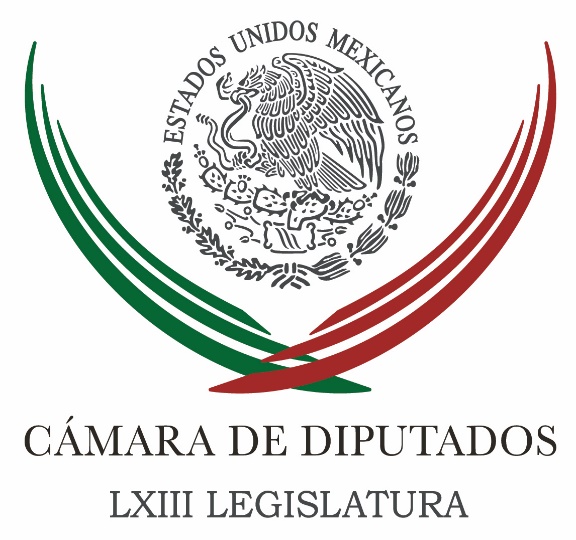 Carpeta InformativaTercer CorteResumen: La democracia no debe ser bloqueada por intereses de grupos: Martínez NeriDiputada incluirá propuestas de sociedad civil en Asamblea Nacional priistaSenador defiende continuidad de consejeros del INERenegociación del TLCAN abre áreas de oportunidad para México: Peña NietoMéxico no trabaja con otro país para afectar a Venezuela: SRECandidatos a gobernador “ocultaron” 206.4 mdp de gastos de campañas: INEFiscalía Anticorrupción de Querétaro aprehende a exvocero de Calzada PRD no cerrará filas con AMLO: BarralesDelfina Gómez instala plantón en San LázaroContratación pública cada vez más “vulnerable a la corrupción”: Coparmex24 de julio de 2017TEMA(S): Trabajo LegislativoFECHA: 24/07/17HORA: NOTICIERO: Noticias MVSEMISIÓN: Tercer CorteESTACION: Online:GRUPO: Noticias MVS0La democracia no debe ser bloqueada por intereses de grupos: Martínez NeriRené Cruz González, reportero: El presidente de la Junta de Coordinación Política de la Cámara de Diputados, Francisco Martínez Neri advirtió que mientras no se fortalezca a las instituciones públicas con mayores controles de confianza y anticorrupción, la percepción de la ciudadanía continuará siendo negativa.El también coordinador de los legisladores del PRD destacó que la construcción de la democracia no puede ser bloqueada por los intereses de algunos grupos, ya que son más los mexicanos que quieren reglas claras e instituciones fuertes.Por ello, urgió a solicitar a las legislaturas de Baja California, Campeche, Colima, Chihuahua, Ciudad de México, Guerrero, Hidalgo, Jalisco, Quintana Roo, Tabasco, Tamaulipas, Tlaxcala, Veracruz y Yucatán, a que expidan, a la brevedad, las leyes y realicen las adecuaciones normativas en materia de anticorrupción.Dijo que es urgente combatir la impunidad en el servicio público, teniendo como punto principal un cambio estructural para contender con mayor eficacia la corrupción, la extorsión o el tráfico de influencias en el servicio público.Martínez Neri recordó que de acuerdo con el semáforo Anticorrupción solo 17 estados de la República han aprobado y tienen una base sólida para dar banderazo de salida sobre la ley de los Sistemas Locales de Anticorrupción. dlp/mTEMA(S): Trabajo Legislativo FECHA: 24/07/17HORA: 14:13NOTICIERO: Notimex / EMISIÓN: Tercer Corte  ESTACION: Online GRUPO: Notimex 0Diputada incluirá propuestas de sociedad civil en Asamblea Nacional priistaLa diputada federal del Partido Revolucionario Institucional (PRI), María de la Paz Quiñones Cornejo, se comprometió a plantear las propuestas de organizaciones de la sociedad civil en los trabajos de la XXII Asamblea Nacional Ordinaria de esta fuerza política.Luego de escuchar los planteamientos de diversas organizaciones de la sociedad civil, dijo que llevará las propuestas al máximo órgano de decisión del PRI para convertirlas en políticas públicas, a fin de mejorar la calidad de vida de los habitantes de la capital del país.La legisladora organizó el foro “Por la Ciudad que Todos Queremos”, en el Palacio Legislativo de San Lázaro con diversas organizaciones civiles a fin de conocer sus propuestas, para resolver temas de educación, salarios, seguridad pública, movilidad, medio ambiente, promoción de la cultura y del deporte, entre otros.“En esta ciudad todos tenemos un espacio para expresarnos, queremos una ciudad que responda a las necesidades de la sociedad, este es un proyecto que quiere contribuir, para resolver la problemática que se presenta día a día”, dijo Quiñones Cornejo. /gh/mTEMA(S): Partidos PolíticosFECHA: 24/07/17HORA: 15:00NOTICIERO: Milenio.comEMISIÓN: Tercer CorteESTACION: Online:GRUPO: Milenio.com0Senador defiende continuidad de consejeros del INEAngélica Mercado, reportera: El presidente del Senado, Pablo Escudero Morales, discrepó de otras bancadas que han pedido la remoción de los consejeros del Instituto Nacional Electoral (INE) y se pronunció a favor de su permanencia, al considerar que es absurdo e irresponsable hacer esas insinuaciones para detonar una institución crucial en la vida democrática del país.Luego de que la coordinadora del PRD, Dolores Padierna, y el vicecoordinador del PT-Morena, Miguel Barbosa, dijeran que es preferible hacer cambios ahora y no ir a la elección federal con los consejeros actuales, Escudero dijo que el INE es una institución fuerte y sólida que garantiza la vida democrática del país.En un comunicado, Escudero Morales exhortó a los comisionados electorales a no distraerse con lo que calificó de “peticiones absurdas e irresponsables” y pidió que trabajen para fortalecer la institución.Pablo Escudero dijo que a un mes del inicio del proceso electoral para la Presidencia de la República, la tarea que desempeñará el INE es crucial para la vida democrática del país, pues además habrá elecciones para integrar al Senado y a la Cámara de Diputados, así como más de 30 elecciones locales.De acuerdo con el legislador, el INE ha garantizado la celebración de las elecciones pasadas en el Estado de México, Coahuila, Nayarit y Veracruz, con orden y en paz.E insistió en que el INE tiene una obligación constitucional, legal y moral con el país y ante las críticas de aquellos que buscan dinamitar las instituciones, lo que corresponde es trabajar con mayor fuerza y pasión, aprendiendo de la experiencia.dlp/mTEMA(S): Información GeneralFECHA: 24/07/17HORA: NOTICIERO: El Universal.comEMISIÓN: Tercer CorteESTACION: InternetGRUPO: El UniversalRenegociación del TLCAN abre áreas de oportunidad para México: Peña NietoFrancisco Reséndiz, reportero: El presidente Enrique Peña Nieto se declaró "optimista" ante el inicio, el próximo 16 de agosto, de la renegociación del Tratado de Libre Comercio de América del Norte (TLCAN) con Estados Unidos y Canadá.Sostuvo que México y Estados Unidos van en la ruta de poder trabajar.Consideró que, en el respeto mutuo, en un diálogo franco, abierto y sincero, y sobre todo buscando un beneficio compartido, se estará en condiciones de renegociar el acuerdo de libre comercio.Este lunes, al inaugurar en este municipio fronterizo el canal de riego "27 de Enero", que dará servicio a unos 17 mil productores de la región, el mandatario dijo que su administración ha venido trabajando con el nuevo gobierno de Estados Unidos exigiendo y buscando un respeto mutuo.Asimismo, dijo que se ha buscado generar confianza, manteniendo un diálogo fluido que permita atender distintas asignaturas comunes como la seguridad, la migración "y por supuesto" con todo lo que tiene que ver con el comercio."Nos estamos aprestando efectivamente a renegociar un acuerdo de libre comercio a partir del 16 de agosto, un acuerdo de libre comercio que debe deparar a los tres socios participantes de este acuerdo condiciones muy favorables y positivas, debe ser un acuerdo que dé beneficios a los tres países que integramos este acuerdo."Y lo vamos a renegociar, porque, efectivamente, hay áreas de oportunidad que en un acuerdo que tiene más de 20 años no se consideraron sectores que de los que poco se habló, poco se trató o poco se convino o simplemente no se convino y que hoy se pueden incorporar a partir de la actualización y modernización que hemos tenido de nuestra legislación", expresó."Pero me encuentro optimista, creo que vamos en la ruta de poder trabajar, repito, en el respeto mutuo, en un diálogo franco, abierto y sincero, y sobretodo buscando un beneficio compartido, creo que estaremos en condiciones de renegociar, precisamente, el acuerdo de libre comercio". Masn/mTEMA(S): Información GeneralFECHA: 24/07/17HORA: 16:54NOTICIERO: Excelsior.comESTACIÓN: Online GRUPO: Excélsior0México no trabaja con otro país para afectar a Venezuela: SREA través de un comunicado, la cancillería aclaró que nuestro país ha sido respetuoso del derecho internacional; rechazó las acusaciones de Venezuela en el sentido de que México trabaja con la CIA para afectar a esa naciónPATRICIA RODRÍGUEZ CALVA.- CIUDAD DE MÉXICO. El gobierno de México, por conducto de la Secretaría de Relaciones Exteriores, rechazó de manera categórica la información difundida en el sentido de que trabaja con otros países para afectar al gobierno de Venezuela.A través de un breve comunicado, la cancillería señaló que nuestro país es respetuoso del derecho internacional. Por lo cual, no trabaja con ninguna nación en detrimento de otra nación.Lo anterior luego de que el canciller de Venezuela, Samuel Moncada denunciara que la Central de Inteligencia de Estados Unidos (CIA) trabaja con Colombia y México con la finalidad de afectar al país gobernado por el presidente Nicolás Maduro.La Secretaría de Relaciones Exteriores reiteró que la posición de la presente administración sobre la situación en Venezuela ha sido presentada de manera clara en los comunicados que ha emitido y en los foros internacionales en los que participa.El gobierno de México reitera su absoluta disposición para contribuir, por la vía diplomática y en estricto respeto a la soberanía del pueblo venezolano, a una solución pacífica y democrática a la grave crisis que atraviesa Venezuela", señala la cancillería en el comunicado.   Jam/mTEMA(S): Información GeneralFECHA: 24/07/17HORA: 14:44NOTICIERO: El Financiero.comEMISIÓN: Tercer CorteESTACION: Online:GRUPO: El Financiero.com0Candidatos a gobernador “ocultaron” 206.4 mdp de gastos de campañas: INEMagali Juárez, reportera: El Instituto Nacional Electoral (INE) identificó un total de 206.4 millones de pesos de gastos de campaña que no fueron reportados por los candidatos a las gubernaturas, de los cuales, quienes “ocultaron” los montos más altos por cada entidad fueron la panista Josefina Vázquez Mota, en el Estado de México; el morenista Miguel Ángel Navarro, en Nayarit, y el panista Guillermo Anaya, en Coahuila.Como parte de la fiscalización de las campañas realizada por la autoridad electoral federal, la campaña que realizó Acción Nacional en los comicios mexiquense registró un gasto total de 147.9 millones de pesos, de los cuales 52.1 millones no fueron notificados.De hecho, el Estado de México fue la entidad en la que se registró el mayor gasto no reportado, el cual asciende a 170 millones 47 mil 400.90 pesos, equivalentes a 28.86 por ciento del total.La coalición del PRI, Partido Verde, Nueva Alianza y Encuentro Social, que abanderó Alfredo del Mazo, tampoco reportó gastos por 50.9 millones de pesos de un global de gastos que ascendió a 167.2 millones.En tanto, Juan Zepeda, del PRD, no reportó gastos por 47.4 millones de los 103.6 millones de pesos que gastó en su campaña; mientras que Delfina Gómez, de Morena, no reportó 8.4 millones de los 135.1 que utilizó.El petista Óscar González Yáñez tampoco informó al INE del gasto de 10.7 millones del total de 28.7 millones que egresó en su campaña, así como los independientes, que fueron omisos en los reportes de 325 mil pesos del monto global de 6.3 millones.En Nayarit, el gasto no reportado suma 27 millones 601 mil 501.38 pesos, equivalentes a 37.77 por ciento de todo lo erogado en las campañas a la gubernatura, y el candidato que no informó el monto más alto fue el de Morena, Miguel Ángel Navarro, que “ocultó” 7.8 millones de pesos de los 10.4 que utilizó.El abanderado de la coalición Juntos por ti, el gobernador electo Antonio Echevarría, gastó 20 millones de pesos –463 mil pesos más del tope de gastos autorizado–, de los cuales 6.4 millones no los reportó al INE.A su vez, Raúl Mejía, de Movimiento Ciudadano, no informó sobre egresos por 5.3 millones de pesos del gasto total de 13.2 millones; los independientes gastaron un global de 13.1 millones y omitieron informar 3.8 millones; el abanderado de la coalición priista Nayarit de Todos, Manuel Cota no informó el gasto de 2.9 millones de un total de 13.7 millones, y Francisco Javier Zapata, de Encuentro Social, no reportó 1.2 millones de los 2.4 que utilizó.En Coahuila, no se reportaron gastos por un monto total de ocho millones 803 mil 544.2 pesos, correspondientes a 15.35 por ciento del total de los gastos realizados en la campaña a la gubernatura.El candidato de la panista Alianza Ciudadana por Coahuila, Guillermo Anaya, gastó un total de 20.1 millones de pesos –con un rebase del tope de gastos por 878 mil pesos–, de los cuales no reportó 3.9 millones a la autoridad electoral.El abanderado de la coalición priista Por un Coahuila Seguro, Miguel Riquelme tuvo egresos por 20.7 millones –con un rebase del tope de gastos por 1.5 millones, y no reportó egresos por 3.4 millones de pesos.Los independientes no reportaron un millón de los cinco millones que gastaron; el abanderado de Morena, Armando Guadiana, no omitió 276 mil pesos de los 8.4 millones que gastó; el candidato del PT, José Ángel Pérez, gastó 1.4 millones, de los cuales no reportó 119 mil pesos, en tanto que la perredista Mary Thelma Guajardo, sí notificó todos sus gastos.El INE precisó que los egresos de los candidatos todavía se ajustarán con el procedimiento que aprobó el Consejo General para revisar lo relacionado a los gastos para los representantes de casilla. dlp/mTEMA(S): Información GeneralFECHA: 24/07/17HORA: 17:46NOTICIERO: El Financiero.comESTACIÓN: Online GRUPO: El Financiero0Fiscalía Anticorrupción de Querétaro aprehende a exvocero de Calzada Las autoridades informan que sus manifestaciones de bienes anuales no concuerdan con su patrimonio, por lo que es acusado de enriquecimiento ilícito.Alan ContrerasQUERÉTARO, Qro.- La Fiscalía Especializada en el Combate a la Corrupción de Querétaro ejecutó una orden de aprehensión en contra de Abel Magaña Álvarez, excoordinador de Comunicación Social del Gobierno del Estado de Querétaro en el sexenio de José Calzada Rovirosa -hoy titular de la Sagarpa-, por su probable responsabilidad en el delito de enriquecimiento ilícito.Se informó que Abel Magaña, durante su gestión, rindió diversas manifestaciones de bienes anuales, en las cuales informó ingresos y egresos en términos de la ley de Responsabilidades de los Servidores Públicos del Estado de Querétaro, mismos que no concuerdan con su patrimonio, ya que adquirió bienes muebles e inmuebles, asimismo, se incrementaron los montos de sus cuentas bancarias.En las próximas horas, en audiencia ante el Juez de Control, se solicitará la vinculación a proceso del imputado, para seguir con la investigación correspondiente para el debido esclarecimiento de los hechos.Abel Magaña fue el enlace de Comunicación Social de Calzada Rovirosa, cuando éste fue senador desde el 2006 hasta el 2009, cargo que siguió desempeñando cuando Calzada Rovirosa fue candidato del Partido Revolucionario Institucional (PRI) a la gubernatura del estado de Querétaro y cuando fungió como mandatario estatal.   Jam/mTEMA(S): Partidos PolíticosFECHA: 24/07/17HORA: 14:28NOTICIERO: El Financiero.comEMISIÓN: Tercer CorteESTACION: Online:GRUPO: El Financiero.com0PRD no cerrará filas con AMLO: BarralesHéctor Gutiérrez, reportero: Alejandra Barrales, presidenta nacional del PRD, descartó que su partido vaya a cerrar filas con Morena en caso de que Andrés Manuel López Obrador continúe como hasta ahora arriba en las encuestas."Nosotros vamos a insistir en que el país necesita que le demos una alternativa diferente a como lo hemos venido haciendo en años anteriores, ya hemos visto que lo que hemos hecho hoy no le ha sido útil al país y lo que necesitamos es trabajar de manera diferente."Si esto no es así, una vez más nos estaríamos presentado como lo hemos hecho en otras elecciones detrás de un candidato, detrás de un partido político y eso hoy ya está claro que no le resuelve los problemas a México", dijo.En entrevista, la dirigente nacional del PRD sostuvo que "necesitamos otra alternativa y eso es lo que planteamos desde el Frente Amplio, aquí caben todos los candidatos, aquí caben todos los partidos políticos, pero necesitamos poner por delante el programa, es lo que vamos hacer".A pregunta expresa sobre el hecho de que, de acuerdo con encuestas sería difícil que el FAD logre vencer a López Obrador en la próxima elección presidencial, Barrales respondió que "yo estoy convencida que no, yo estoy convencida que el FAD tiene grandes posibilidades, no solamente de ganar, insisto, sino lo más importante es la gran mayoría que lograríamos hacer, la gran fuerza que tendríamos como alternativa, para poder generar los cambios, las reformas ya en un gobierno de coalición".Abundó en que "el Frente Amplio está pensado más allá de ganar la Presidencia, está pensado en una forma diferente de gobernar, para poder resolver los grandes problemas que tiene el país". dlp/mTEMA(S): Partidos PolíticosFECHA: 24/07/17HORA: 13:30NOTICIERO: Milenio.comEMISIÓN: Tercer CorteESTACION: Online:GRUPO: Milenio.com0Delfina Gómez instala plantón en San LázaroRafael Montes, reportero: La ex candidata de Morena al Estado de México, Delfina Gómez Álvarez, instaló un plantón afuera de la Cámara de Diputados para exigir a las autoridades que "limpien" la elección.Acompañada por más de 200 personas, incluyendo al aspirante independiente a la Presidencia, Gerardo Fernández Noroña, y al dirigente de Morena en el Estado de México, Horacio Duarte, la ex alcaldesa de Texcoco encabezó el segundo día de la “Marcha de la Esperanza”, que consistió en una marcha desde el Nuevo Aeropuerto Internacional de la Ciudad de México.La movilización durará 10 días e incluye concentraciones en la Basílica de Guadalupe y en la Residencia Oficial de Los Pinos.Los seguidores de la morenista instalaron unas cuatro carpas afuera del Palacio Legislativo, sobre la calle de Emiliano Zapata, en donde estarán acompañados de algunos legisladores de la bancada de Morena, como Ariadna Montiel y Alicia Barrientos.La ex candidata criticó la actuación de los institutos electorales, el local y el nacional, y los acusó de estar al servicio del gobierno federal."Institutos que deberían garantizarnos el que se dé un buen manejo de lo que el pueblo quiere, lamentablemente ya los vemos como gente que está al servicio del gobierno federal; por ello, es nuestra inquietud, por ello venimos ante esta tribuna de la Cámara para pedirles a los diputados que pongan sobre la mesa el tema del manejo y la función que hace el Instituto Electoral del Estado de México y el INE, porque finalmente se les está pagando, se les paga bien para que hagan un trabajo como debe de ser equitativo y justo", dijo.Pidió el recuento voto por voto y casilla por casilla, "porque sabemos que abriendo los paquetes demostraremos que efectivamente ganamos y eso es a lo que ellos le temen". dlp/mTEMA(S): Información GeneralFECHA: 24/07/17HORA: 18:31NOTICIERO: La Jornada en líneaESTACIÓN: Online GRUPO: La Jornada0Contratación pública cada vez más “vulnerable a la corrupción”: CoparmexJulio Reyna Quiroz.- Ciudad de México. La Confederación Patronal de la República Mexicana (Coparmex) afirmó que la contratación pública es “particularmente vulnerable a la corrupción”, pues hoy es más común los casos de obras públicas con deficiencias.“Cada vez es más común conocer casos de obras públicas con severas deficiencias o bien casos de suministros de bienes que adquieren los gobiernos de baja calidad”, dijo el presidente de la Coparmex, Gustavo de Hoyos Walther, en un mensaje a los afiliados difundido este lunes.Señaló que en algunos casos las obras y adquisiciones generan dudas sobre la forma en que los contratos fueron adjudicados, el modo de ejecución y sobre las especificaciones para garantizar la calidad de las obras.“La contratación pública es particularmente vulnerable a la corrupción debido a la complejidad normatividad, la discrecionalidad, la falta de transparencia y el volumen e importe de las transacciones”, apuntó el directivo con base en un estudio de la Organización para la Cooperación y el Desarrollo Económicos (OCDE).El reporte del organismo mundial, señaló De Hoyos Walther, destaca que México destina poco más del 21por ciento del gasto gubernamental a contrataciones públicas.Ante esta circunstancia, el presidente de la Coparmex demandó la implementación de “mejores prácticas internacionales en la licitación y contratación, así como en la ejecución de la obra pública”, y para ello planteó tres aspectos básicos.El primero de ellos se refiere a que la ley de Obras Públicas y Servicios relacionados deberá de ser un ordenamiento que respete los lineamientos de integridad y transparencia establecidos en el Sistema Nacional Anticorrupción, que se provea de certeza jurídica y continuidad operativa a cada uno de los actores involucrados en el desarrollo de la infraestructura, y que se garantice la calidad y sustentabilidad de los proyectos contratados.En materia de compras gubernamentales, la Coparmex consideró necesario “tomar medidas para que no se vuelvan a ocurrir casos de corrupción como los evidenciados en las pasadas administraciones estatales de Veracruz y Quintana Roo”, y demandó a “todas las fuerzas políticas representadas en el Congreso” a que tomen en cuenta las propuestas de las organizaciones sociales y consensúen una iniciativa para crear el nuevo marco legal en materia de Adquisiciones, Arrendamientos y Servicios al Sector Público.Entre las propuestas de la Coparmex, está el que todo el ciclo de contrataciones de bienes y de servicios de los tres órdenes de gobierno se realice mediante plataformas electrónicas para dar transparencia y competencia efectiva en los procesos de licitación y contratación.Propuso asegurar que la plataforma de compras electrónicas esté interconectada con la Secretaría de Hacienda y sus herramientas de seguimiento y fiscalización del gasto público, mediante denominaciones estandarizadas para la clasificación de todos los rubros presupuestales.La Coparmex planteó establecer mecanismos para la denuncia electrónica por irregularidades cometidas dentro del procedimiento de contratación, notificando la inhabilitación de empresas que hayan incurrido en infracciones graves, para asegurar su descalificación en otros procesos.De Hoyos Walther demandó que en la Agenda Legislativa del próximo periodo ordinario de sesiones que inicia en septiembre, además de los nombramientos del Fiscal Anticorrupción y el proceso de revisión y en su caso ratificación de los Magistrados especializados en la materia, se incluya la discusión y aprobación del paquete de reformas complementarias y que son indispensables para el buen funcionamiento del Sistema Nacional Anticorrupción, como lo son la Ley de Adquisiciones, Arrendamientos y Servicios del Sector Público y la Ley de Obras Públicas y servicios relacionados.   Jam/m